THE DESCENT OF THE "HOLY INNOCENTS" UPON THE EARTH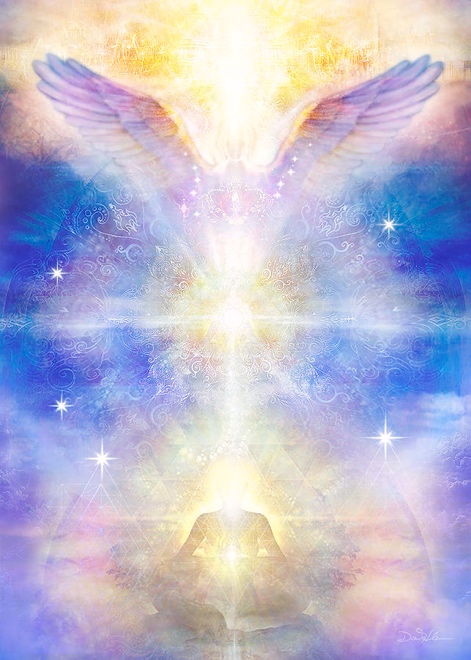 THE GNOSIS AND THE LAW
CHAPTER 8In reaching this point, we saw the emergence of "White Fire Beings" (God Flame Individualities of the "I AM") [*] eventually to become the "I AM" Presences which, in time, under Their Manu, were to occupy the Earth. (A)In parallel fashion and in similar detail, we saw how our Solar System was created, as well as our Galaxy. This gave us a clear idea as to how the great Cosmos is created and evolves.In all this, information based on human assumption, theory, and hypothesis was vigorously excluded, and only knowledge derived from qualified Cosmic Beings was presented. This we call to the reader's attention and we wish to emphasize. (B)Following this method, as we proceed, we present now the Descent of the "Holy Innocents" - the first Sub-race of the First Root Race that came to the Earth under their Manu. It is given to us by no lesser a Cosmic Being than Chohan Morya Who, as Chohan of the First Ray is fully qualified to give us authentic information on this most important aspect of the human evolution. (C)". . . When the God Parents, (Representatives of the Masculine and Feminine Rays) [*]   Helios and Vesta, gave into the keeping of the Seven Mighty Elohim - the responsibility for the creation of a habitable Globe, upon which certain intelligent Spirits might evolve to God Perfection, the Elohim projected from Their Own Heart's Light the Convex Rays which formed the cradle or matrix for the Earth. Where these Masculine and Feminine Rays met, the Atom for the Earth was formed. This Atom contained within itself the magnetic power by which the Universal Light Substance was drawn into this Spherical form and, with the cooperation of the Builders of Form, the Nature Devas, and the Directors of the Forces of the Elements, the sea, the Earth, the atmosphere came into being with the Cosmic Fire interpenetrating all."One Cosmic Day, the work of creation was completed and the Elohim signified to the God Parents that the Planet Earth was ready for habitation."Three distinct types of Intelligent Life - Angels, Men and Elementals - were to be given opportunity to unfold their God natures on this small Star, each contributing in some manner to the well-being and progress of the other, and their combined life force was ordained to weave the spiritual bridge to tie the Earth to the Heart of God."As kind and loving parents prepare for the coming of an expected child, long before the advent of the infant upon the Earth-Plane, so did the God Parents prepare for the guardianship, sustenance and protection of 'the evolving lives' (those developing Mastery of the Pranic Forces and matter planes) [*] who were to be called forth to people this Star."Mankind was to be given the opportunity to experiment with the creative centers of thought and feeling, and to learn to draw and mould energy into the beautiful forms, becoming cooperators with their God Parents and in time, builders of Suns and Stars of their own, in the ever-widening circle of the rhythm of Life."To sustain the bodies of mankind, the Elemental Kingdom was sent Earthward, charged with the fiat to obey the every direction of man, to make for him 'coats of flesh', to keep these in repair and to materialize out of the primal substance of earth, air, water and fire the nourishment for the replenishing of his bodies and the necessities and luxuries which would make his 'exile' (Earthly incarnation) [*] a happy and harmonious one."These elementals were put under the direction of great Nature Devas and Builders of Form, and as they served mankind of Earth - they were promised evolution into the Kingdom of Directors of Elemental Life in the future."To guard and nourish the Spiritual Nature of mankind and to help the development of the Inner Spark of Divinity into the Flame of Conscious Mastery, the Angelic Host was sent Earthward to stand by the side of mankind, radiating the Love, the Faith, the Will of the Father into the atmosphere and aura of the evolving God Consciousness in every man."The Angelic Host was under the direction of the Seven Great Archangels Who came from the Central Sun of our System and abode within our physical Sun until the Elohim had prepared the Planets which were to be their charge out of the primordial and unformed Light Body of God. The Angelic Host, through association with mankind and the Elemental Kingdom, were promised that They, in time, might attain the estate of the Archangels and become Guardian Powers in systems of worlds, yet unborn from the Consciousness of future Solar Lords."When the Elemental Kingdom had made verdant the Earth with produce and beauty and the Angelic Kingdom had filled the atmosphere with the stimulating Essence of Godliness, the Planet was ready for the beautiful ceremony by which mankind was welcomed to the hospitality of a New Theatre of Evolution, filled with opportunity, promise, beauty and plenty. Then the descent of man into the world of form took place, a ceremony whose remembrance is written for all eternity on the sensitive substance of Akasha, which will be revitalized and revivified one day for the enjoyment and education of all mankind."The Godhead charged the directed Ray into the permanent atom which was to be the magnetic power holding the lifestream destined to evolve upon the Planet within its orbit."The Great Nature Devas of every mountain, sea and plain vivified the Life Wave through the abundant, verdant gifts of nature awaiting the coming of man."The Angelic Host stood visible and tangible upon the surface of the Earth looking upward as the Gates of Heaven opened, and the First Ray, in a burst of Celestial Music, suffused the Heavens with its lovely Azure Blue, and they formed a radiant Pathway from the Heart of the Sun to the Planet Earth over which the first sons of men might, in dignity, descend into embodiment."Then, before the eyes of the Silent Witnesses and Visitors from other Planets and Systems, there appeared in the Open Gates of Heaven, the Presence of the Prince of the Heavenly Host, Lord Michael the Archangel, wearing the Crown of Immortality, clothed in the Light of the Central Sun, from Whose bosom He had come to guard and guide the children of Earth through the centuries of experience in the life yet to come. The Earth Itself began to sing Her Cosmic song, the Angelic Host poured out Their praise to His Presence at the coming of Their Lord, the Devas and Builders of Form joined the Spiritual Anthem with Their majestic Overtones and the Sister Planets of our System added to the symphony of celestial sound."Archangel Michael, Son of the Kind of Kings, Angel of the Resurrection of the God Nature in Angel, man and elemental, came to insure the safe return of every son of men, every Angel and every elemental at the close of the Cosmic Day!"Then began the Great Descent, Lord Michael sweeping Earthward along the Blue Fire Ray, which was anchored into the Earth in the vicinity of our present Rocky Mountain Range in the northwestern part of the United States of America. Behind Him, with slow, majestic grace, came the glorious Lord Manu of the First Root Race, a seven-pointed Crown upon His Head, a mantle of Royal Blue upon His shoulders; the embodiment of the Father God's Design for every lifestream who followed Him innocently into the world of form."Then began the descent of the 'Innocents' - the first group of mankind to be given an opportunity to embody and develop God Maturity on the Earth. One by one, or hand in hand, they came, following Lord Michael and the Manu, until the entire number designated by the Father for this first experiment in Earthly forms had descended, accompanied by a myriad of Guardian Angels, the Protective aura of the Seraphim and the Light of the Cherubic Hosts Who carried the Atmosphere of Heaven in Their Shining bodies and effulgent Auras enfolding them."Thus, in great Beauty, in limitless Abundance, in the visible, tangible Presence of Lord Michael and the Angelic Host, and under the kindly guardianship of the Lord Manu Himself, the First Golden Age was entered into and enjoyed by the sons of man. At the close of the cycle, they easily and harmoniously followed their Manu up the Ladder of Evolution into their God Estate - Ascension - and the evening and the morning was the First Day. (Genesis 1:5)"Through all the succeeding cycles of time, as Ray after Ray provided The Pathway for the descent of new Spirits, Lord Michael has remained as the Guardian Over-Lord of the Angelic Host, mankind of Earth and the Elemental Kingdom and He shall not fold His Cosmic Wings about Him to return Home until the final Angelic Being is freed, the last man is redeemed and the last elemental returned to its perfect estate. This is the Love of Lord Michael, Who like many Others, is a Prisoner of Love to the Life He serves. Thrice Blessed be His Sacred Name!"The following is an excerpt from an address given by Lanto to the students at the Royal Teton, in June, 1953. ("Bridge," January, 1955)". . . thus, beloved ones, began a great pilgrimage which has continued to the present day. Thus walked out of the Heart of Heaven, Sons and Daughters of the Most High Living God, many of whom are now imprisoned in forms that are far, far less than the perfection they should express. Do you not believe then, that all this priceless energy and life invested in you and others was for some great destiny? Then can you not be grateful to the God Parents Who created you, the Guardian Spirits and Angelic Host Who have protected you, the elementals that have sustained your body's life, as well as those Members of the Great White Brotherhood Who have remained Voluntary Exiles from the glories of Nirvana so that you many find the Pathway back Home?"These lovely Beings - the Holy Innocents - coming to our beautiful Earth, using the 'I AM' Consciousness, took Primal Life and, holding up the cup of their minds to their 'I AM' Presence, received the Will of God in the form of ideas. Then they were able to mold those ideas into definite patterns and fill them with the feeling of love. Using the flesh body, they externalized them in the physical appearance world by the Power of Precipitation. They built on Earth even as they had built in Heaven. The First Golden Age manifested the same Temples, the same exquisite Perfection that these Beings knew at Inner Levels. There was not one in that Earth Cycle who did not complete the course of evolution in perfect Harmony."The Second Cycle was the same. The Beings in the Third Cycle then came forth. In the use of the "I AM" Consciousness, the natural activity of each day was to tune into the "I AM" presence, because the outer self and the "I AM" Presence were one. Each individual "tuned into" his own Presence and the Divine Ideas for that day flowed into his mind. So many magnificent ideas poured forth in one day that the outer self could not fulfill them all. The outer self chose those ideas which would be of the greatest blessing to the Universe and each day the outer self was about the Father's Business. It was all very beautiful."Then came the human consciousness - that in which you live today and which has to be redeemed and transmuted back into your 'I AM' Self again."FOOTNOTES - CHAPTER 8A The coming into the Earth of the "I AM" Presences of the First Root Race, as well as all the subsequent ones, was not done without their having a complete knowledge of what it involved and why this particular education was necessary for them. They had gained that knowledge while they were at the various Spheres, and this is the reason why some of them preferred to remain there and not to embody on Earth. They were told of the repeated re-embodiments there, and how, at the completion of the 14,000 year major cycle they would gain their Ascension and return Home to their Father-Mother, never to come out again, as fully grown God-free Beings, qualified and ready to be their Father's Cosmic Assistants.B At this point one may ask - especially among the questioning intelligentsia - how these Cosmic Beings derive and gain Their knowledge? Are They Omniscient Gods, Their minds encompassing all knowledge and all events? Not exactly, though in the Great Cosmos, where a Solar System may evolve thousands of Planets, there are God Beings Whose evolution is beyond human conception. In so far as knowledge is concerned, however, of past events, there are in the various Planetary Chains, Solar Systems, and Great Central Suns of the cosmos, Great Cosmic Libraries to which These God Beings have access and which all knowledge is available. When, on occasion, the Cosmic Highways open, inter-communication takes place, and like in our Earth, exchange of thought, idea and information takes place, between host and guests.C Morya, originally came from the Planet Mercury and is known for His Mercurian attitude to life. As a member of the human race, He had many distinctions in both secular and spiritual fields. He has been King and Emperor in many embodiments in both East and West. In the East, He was a Mogul Emperor and an incident of that embodiment is recorded further up in these pages. He was a Rajput King in India, and King Arthur in England, known for His "Knights of the Round Table" at Camelot. As Sir Thomas More, 1478-1535, he authored Utopia, was Privy Councellor of Henry the Eighth, and later was put to death by him.* [clarification by Allen Buresz, editor of Ascension Research Center]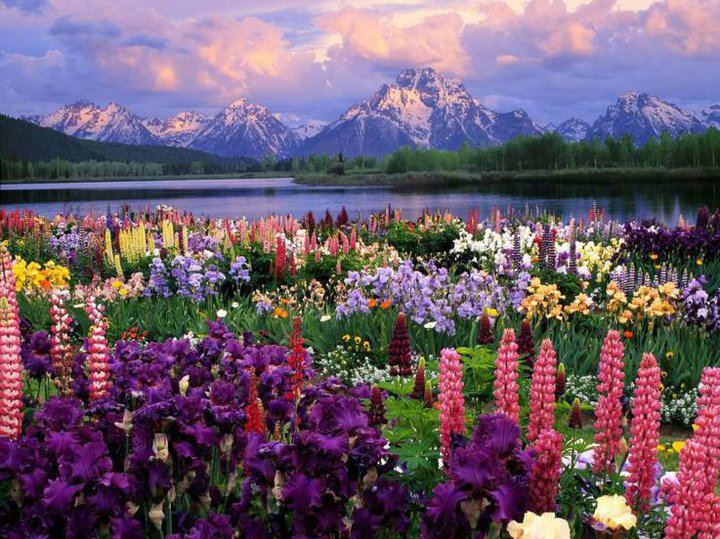 About the AuthorTellis Papastavro was born in Greece and spent his formative years in the radiance of Beloved Pallas Athena's Temple of Truth. When he was 17 years old, he came to America where he spent his life seeking the answers to the questions "Who am I? Where did I come from?" Tellis found his answers in the information and teachings that were being released to Humanity, in an accelerated fashion, in accordance with Cosmic Edict. This information and teachings came from several key sources and was preparing Humanity to work in cooperation with the Ascended Host for the purpose of transforming the Planet into Her Divine Heritage, which is Heaven on Earth.Realizing the necessity of a publication that would make these teachings available to every seeker - neophyte and experienced alike - Tellis compiled this information into "a handy manual of ordered teachings" and ""The Gnosis and the Law" was created. The material is considered the "Jewel Teachings" of the Spiritual Hierarchy.Tellis was a selfless servant of the Light, and his sole purpose in publishing this sacred book of illumined Truth was to expand the wisdom and knowledge of God on Earth. Our Beloved Tellis returned to Greece in 1988 where he made his final preparation to leave the Earth. He was called home on February 3, 1989 at the age of ninety nine.References:Papastavro, Tellis "The Gnosis and The Law" Chapter 8   (Copyright for The Gnosis and The Law was given to Patricia Diane Cota-Robles by Tellis S. Papastavro on October 29, 1980. This information may be copied for the benefit of Humanity, however, please give credit as to the source.)Pearls of Wisdom ®, (The Summit Lighthouse, 1958 - 1972)Luk, A.D.K.   The Law of Life: Book II, (Pueblo, Colorado: A.D.K. Luk Publications, 1989)The Bridge to Freedom Journal, The Bridge to Freedom (1952-1961); reprinted by Ascended Master Teaching FoundationVoice of the I AM ®, (Saint Germain Foundation, 1936 - 2013)Blavatsky, Helena P.   The Secret Doctrine: The Synthesis of Science, Religion, and Philosophy (Wheaton, Illinois: Theosophical Publishing House, 1993);The Temple of The Presence (1995 - 2013)http://www.ascension-research.org/first_root_races.html